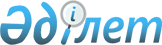 О внесении изменений в постановление Правительства Республики Казахстан от 14 января 2016 года № 13 "О некоторых вопросах реализации государственной поддержки инвестиций"Постановление Правительства Республики Казахстан от 22 октября 2022 года № 840.
      Правительство Республики Казахстан ПОСТАНОВЛЯЕТ:
      1. Внести в постановление Правительства Республики Казахстан от 14 января 2016 года № 13 "О некоторых вопросах реализации государственной поддержки инвестиций" следующие изменения:
      в модельном контракте на реализацию инвестиционного проекта, предусматривающем осуществление инвестиций и предоставление инвестиционных преференций, утвержденном указанным постановлением:
      строку:
      "г. Нур-Султан_______________ (число, месяц, год)" изложить в следующей редакции:
      "г. Астана________________ (число, месяц, год)";
      пункт 53 изложить в следующей редакции:
      "53. Данный инвестиционный контракт подписан __ _________ ____ года в городе Астане, Республика Казахстан, уполномоченными представителями Сторон.
      Уполномоченный орган: Инвестор:
      Подпись ________ М.П. Подпись _________ ";
      в перечне приоритетных видов деятельности для реализации инвестиционных проектов, утвержденном указанным постановлением:
      в разделе 1 "Перечень приоритетных видов деятельности для реализации инвестиционных проектов (в том числе инвестиционных приоритетных проектов), специальных инвестиционных проектов":
      строку, порядковый номер 01, изложить в следующей редакции:
      "
      ";
      строку, порядковый номер 10*, изложить в следующей редакции:
      "
      ";
      cтроку, порядковый номер 20, изложить в следующей редакции:
      "
      ";
      строку, порядковый номер 22, изложить в следующей редакции:
      "
      ";
      строку, порядковый номер 24, изложить в следующей редакции:
      "
      ";
      строку, порядковый номер 25, изложить в следующей редакции:
      "
      ";
      в разделе 2 "Перечень приоритетных видов деятельности, определенных для реализации инвестиционных приоритетных проектов":
      строку, порядковый номер 10*, изложить в следующей редакции:
      "
      ";
      строку, порядковый номер 20, изложить в следующей редакции:
      "
      ";
      строку, порядковый номер 22, изложить в следующей редакции:
      "
      ";
      строку, порядковый номер 24, изложить в следующей редакции:
      "
      ";
      раздел 3 "Перечень приоритетных видов деятельности, определенных для реализации инвестиционных приоритетных проектов в рамках соглашений об инвестициях, заключаемых в соответствии со статьей 295-2 Предпринимательского кодекса Республики Казахстан от 29 октября 2015 года" изложить в следующей редакции:
      "
      ".
      2. Настоящее постановление вводится в действие со дня его первого официального опубликования.
					© 2012. РГП на ПХВ «Институт законодательства и правовой информации Республики Казахстан» Министерства юстиции Республики Казахстан
				
01
Растениеводство и животноводство, охота и предоставление услуг в этих областях
01.1
Выращивание одно- или двухлетних культур
01.11
Выращивание зерновых (кроме риса), бобовых и масличных культур
01
Растениеводство и животноводство, охота и предоставление услуг в этих областях
01.1
Выращивание одно- или двухлетних культур
01.12
Выращивание риса
01
Растениеводство и животноводство, охота и предоставление услуг в этих областях
01.1
Выращивание одно- или двухлетних культур
01.13
Выращивание овощей, бахчевых, корнеплодов и клубнеплодов
01
Растениеводство и животноводство, охота и предоставление услуг в этих областях
01.1
Выращивание одно- или двухлетних культур
01.14
Выращивание сахарного тростника
01
Растениеводство и животноводство, охота и предоставление услуг в этих областях
01.1
Выращивание одно- или двухлетних культур
01.16
Выращивание прядильных культур
01
Растениеводство и животноводство, охота и предоставление услуг в этих областях
01.1
Выращивание одно- или двухлетних культур
01.19
Выращивание прочих одно- или двухлетних культур
01
Растениеводство и животноводство, охота и предоставление услуг в этих областях
01.2
Выращивание многолетних культур
01.21
Выращивание винограда
01
Растениеводство и животноводство, охота и предоставление услуг в этих областях
01.2
Выращивание многолетних культур
01.22
Выращивание тропических и субтропических плодов
01
Растениеводство и животноводство, охота и предоставление услуг в этих областях
01.2
Выращивание многолетних культур
01.23
Выращивание цитрусовых плодов
01
Растениеводство и животноводство, охота и предоставление услуг в этих областях
01.2
Выращивание многолетних культур
01.24
Выращивание семечковых и косточковых плодов
01
Растениеводство и животноводство, охота и предоставление услуг в этих областях
01.2
Выращивание многолетних культур
01.25
Выращивание прочих плодов, ягод и орехов
01
Растениеводство и животноводство, охота и предоставление услуг в этих областях
01.2
Выращивание многолетних культур
01.26
Выращивание маслосодержащих плодов
01
Растениеводство и животноводство, охота и предоставление услуг в этих областях
01.2
Выращивание многолетних культур
01.27
Выращивание культур для производства напитков
01
Растениеводство и животноводство, охота и предоставление услуг в этих областях
01.2
Выращивание многолетних культур
01.29
Выращивание прочих многолетних культур
01
Растениеводство и животноводство, охота и предоставление услуг в этих областях
01.3
Воспроизводство растений
01.30
Воспроизводство растений
01
Растениеводство и животноводство, охота и предоставление услуг в этих областях
01.4
Животноводство
01.41
Разведение крупного рогатого скота молочного направления
01
Растениеводство и животноводство, охота и предоставление услуг в этих областях
01.4
Животноводство
01.42
Разведение прочего крупного рогатого скота и буйволов
01
Растениеводство и животноводство, охота и предоставление услуг в этих областях
01.4
Животноводство
01.43
Разведение лошадей и прочих животных семейства лошадиных
01
Растениеводство и животноводство, охота и предоставление услуг в этих областях
01.4
Животноводство
01.44
Разведение верблюдов и прочих животных семейства верблюжьих
01
Растениеводство и животноводство, охота и предоставление услуг в этих областях
01.4
Животноводство
01.45
Разведение овец и коз
01
Растениеводство и животноводство, охота и предоставление услуг в этих областях
01.4
Животноводство
01.46
Разведение свиней
01
Растениеводство и животноводство, охота и предоставление услуг в этих областях
01.4
Животноводство
01.47
Разведение сельскохозяйственной птицы
01
Растениеводство и животноводство, охота и предоставление услуг в этих областях
01.4
Животноводство
01.49
Разведение прочих видов животных
01
Растениеводство и животноводство, охота и предоставление услуг в этих областях
01.6
Деятельность, способствующая выращиванию сельскохозяйственных культур и разведению животных, и деятельность по обработке урожая
01.64
Деятельность по обработке семян для посадки
10*
Производство продуктов питания
10.1
Переработка и консервирование мяса и производство мясной продукции
10.11
Переработка и консервирование мяса
10*
Производство продуктов питания
10.1
Переработка и консервирование мяса и производство мясной продукции
10.12
Переработка и консервирование мяса сельскохозяйственной птицы
10*
Производство продуктов питания
10.1
Переработка и консервирование мяса и производство мясной продукции
10.13
Производство продуктов из мяса и мяса сельскохозяйственной птицы
10*
Производство продуктов питания
10.2
Переработка и консервирование рыбы, ракообразных и моллюсков
10.20
Переработка и консервирование рыбы, ракообразных и моллюсков
10*
Производство продуктов питания
10.3
Переработка и консервирование фруктов и овощей
10.31
Переработка и консервирование картофеля
10*
Производство продуктов питания
10.3
Переработка и консервирование фруктов и овощей
10.32
Производство фруктовых и овощных соков
10*
Производство продуктов питания
10.3
Переработка и консервирование фруктов и овощей
10.39
Прочие виды переработки и консервирования фруктов и овощей
10*
Производство продуктов питания
10.4
Производство растительных и животных масел и жиров
10.41
Производство масел и жиров
10*
Производство продуктов питания
10.4
Производство растительных и животных масел и жиров
10.42
Производство маргарина и аналогичных пищевых жиров
10*
Производство продуктов питания
10.5
Производство молочных продуктов
10.51
Переработка молока и производство сыров
10*
Производство продуктов питания
10.6
Производство мукомольно-крупяных продуктов, крахмалов и крахмальных продуктов
10.61
Производство мукомольно-крупяных продуктов
10*
Производство продуктов питания
10.6
Производство мукомольно-крупяных продуктов, крахмалов и крахмальных продуктов
10.62
Производство крахмала и продукции из крахмала
10*
Производство продуктов питания
10.7
Производство хлебобулочных, макаронных и мучных кондитерских изделий
10.71
Производство хлебобулочных и мучных кондитерских изделий недлительного хранения
10*
Производство продуктов питания
10.7
Производство хлебобулочных, макаронных и мучных кондитерских изделий
10.72
Производство сухарей и печенья, мучных кондитерских изделий длительного хранения
10*
Производство продуктов питания
10.7
Производство хлебобулочных, макаронных и мучных кондитерских изделий
10.73
Производство макаронных изделий
10*
Производство продуктов питания
10.8
Производство прочих продуктов питания
10.81
Производство сахара
10*
Производство продуктов питания
10.8
Производство прочих продуктов питания
10.82
Производство какао, шоколада и сахаристых кондитерских изделий
10*
Производство продуктов питания
10.8
Производство прочих продуктов питания
10.83
Производство чая и кофе
10*
Производство продуктов питания
10.8
Производство прочих продуктов питания
10.84
Производство пряностей и приправ
10*
Производство продуктов питания
10.8
Производство прочих продуктов питания
10.85
Производство готовых пищевых продуктов
10*
Производство продуктов питания
10.8
Производство прочих продуктов питания
10.86
Производство детского питания и диетических пищевых продуктов
10*
Производство продуктов питания
10.8
Производство прочих продуктов питания
10.89
Производство прочих продуктов питания, не включенных в другие группировки
10*
Производство продуктов питания
10.9
Производство готовых кормов для животных
10.91
Производство готовых кормов для сельскохозяйственных животных
10*
Производство продуктов питания
10.9
Производство готовых кормов для животных
10.92
Производство готовых кормов для домашних животных
20
Производство продуктов химической промышленности
20.1
Производство основных химических веществ, удобрений и азотных соединений, пластмасс и синтетического каучука в первичных формах
20.11
Производство промышленных газов
20
Производство продуктов химической промышленности
20.1
Производство основных химических веществ, удобрений и азотных соединений, пластмасс и синтетического каучука в первичных формах
20.12
Производство красителей и пигментов
20
Производство продуктов химической промышленности
20.1
Производство основных химических веществ, удобрений и азотных соединений, пластмасс и синтетического каучука в первичных формах
20.13
Производство прочих основных неорганических химических веществ
20
Производство продуктов химической промышленности
20.1
Производство основных химических веществ, удобрений и азотных соединений, пластмасс и синтетического каучука в первичных формах
20.14
Производство прочих основных органических химических веществ
20
Производство продуктов химической промышленности
20.1
Производство основных химических веществ, удобрений и азотных соединений, пластмасс и синтетического каучука в первичных формах
20.15
Производство удобрений и азотосодержащих соединений
20
Производство продуктов химической промышленности
20.1
Производство основных химических веществ, удобрений и азотных соединений, пластмасс и синтетического каучука в первичных формах
20.16
Производство пластмасс в первичных формах
20
Производство продуктов химической промышленности
20.1
Производство основных химических веществ, удобрений и азотных соединений, пластмасс и синтетического каучука в первичных формах
20.17
Производство синтетического каучука в первичных формах
20
Производство продуктов химической промышленности
20.2
Производство пестицидов и прочей агрохимической продукции
20.20
Производство пестицидов и прочей агрохимической продукции
20
Производство продуктов химической промышленности
20.3
Производство красок, лаков и аналогичных покрытий, типографской краски и мастик
20.30
Производство красок, лаков и аналогичных покрытий, типографской краски и мастик
20
Производство продуктов химической промышленности
20.4
Производство мыла, моющих, чистящих, полирующих, парфюмерных и косметических средств
20.41
Производство мыла и моющих, чистящих и полирующих средств
20
Производство продуктов химической промышленности
20.4
Производство мыла, моющих, чистящих, полирующих, парфюмерных и косметических средств
20.42
Производство парфюмерных и косметических средств
20
Производство продуктов химической промышленности
20.5
Производство прочих химических продуктов
20.51
Производство взрывчатых веществ
20
Производство продуктов химической промышленности
20.5
Производство прочих химических продуктов
20.52
Производство клея
20
Производство продуктов химической промышленности
20.5
Производство прочих химических продуктов
20.53
Производство эфирных масел
20
Производство продуктов химической промышленности
20.5
Производство прочих химических продуктов
20.59
Производство прочих химических продуктов, не включенных в другие группировки
20
Производство продуктов химической промышленности
20.6
Производство искусственных и синтетических волокон
20.60
Производство искусственных и синтетических волокон
22
Производство резиновых и пластмассовых изделий
22.1
Производство резиновых изделий
22.11
Производство резиновых шин, покрышек и камер; восстановление резиновых шин и покрышек
22
Производство резиновых и пластмассовых изделий
22.1
Производство резиновых изделий
22.19
Производство прочих резиновых изделий
22
Производство резиновых и пластмассовых изделий
22.2
Производство пластмассовых изделий
22.21
Производство пластмассовых плит, листов, труб и профилей
22
Производство резиновых и пластмассовых изделий
22.2
Производство пластмассовых изделий
22.22
Производство пластмассовых упаковок для товаров
22
Производство резиновых и пластмассовых изделий
22.2
Производство пластмассовых изделий
22.23
Производство строительных пластмассовых изделий
22
Производство резиновых и пластмассовых изделий
22.2
Производство пластмассовых изделий
22.29
Производство прочих пластмассовых изделий
24
Металлургическое производство
24.1
Производство чугуна, стали и ферросплавов
24.10
Производство чугуна, стали и ферросплавов
24
Металлургическое производство
24.2
Производство труб, трубок, полых профилей, фитингов из стали
24.20
Производство труб, трубок, полых профилей, фитингов из стали
24
Металлургическое производство
24.3
Производство прочих стальных изделий путем первичной обработки
24.31
Холодное волочение
24
Металлургическое производство
24.3
Производство прочих стальных изделий путем первичной обработки
24.32
Холодная прокатка лент и узких полос
24
Металлургическое производство
24.3
Производство прочих стальных изделий путем первичной обработки
24.33
Холодная штамповка или гибка
24
Металлургическое производство
24.3
Производство прочих стальных изделий путем первичной обработки
24.34
Производство проволоки путем холодного волочения
24
Металлургическое производство
24.4
Производство основных благородных и цветных металлов
24.41
Производство благородных (драгоценных) металлов
24
Металлургическое производство
24.4
Производство основных благородных и цветных металлов
24.42
Производство алюминия
24
Металлургическое производство
24.4
Производство основных благородных и цветных металлов
24.43
Производство свинца, цинка и олова
24
Металлургическое производство
24.4
Производство основных благородных и цветных металлов
24.44
Производство меди
24
Металлургическое производство
24.4
Производство основных благородных и цветных металлов
24.45
Производство прочих цветных металлов
24
Металлургическое производство
24.4
Производство основных благородных и цветных металлов
24.46
Переработка ядерного топлива
24
Металлургическое производство
24.5
Литье металлов
24.51
Литье чугуна
24
Металлургическое производство
24.5
Литье металлов
24.52
Литье стали
24
Металлургическое производство
24.5
Литье металлов
24.53
Литье легких металлов
24
Металлургическое производство
24.5
Литье металлов
24.54
Литье прочих цветных металлов
25
Производство готовых металлических изделий, кроме машин и оборудования
25.1
Производство строительных металлических конструкций и изделий
25.11
Производство строительных металлических конструкций и их частей
25
Производство готовых металлических изделий, кроме машин и оборудования
25.1
Производство строительных металлических конструкций и изделий
25.12
Производство металлических дверей и окон
25
Производство готовых металлических изделий, кроме машин и оборудования
25.2
Производство металлических цистерн, резервуаров и контейнеров
25.21
Производство радиаторов и котлов центрального отопления
25
Производство готовых металлических изделий, кроме машин и оборудования
25.2
Производство металлических цистерн, резервуаров и контейнеров
25.29
Производство прочих металлических цистерн, резервуаров и контейнеров
25
Производство готовых металлических изделий, кроме машин и оборудования
25.3
Производство паровых котлов, кроме котлов центрального отопления
25.30
Производство паровых котлов, кроме котлов центрального отопления
25
Производство готовых металлических изделий, кроме машин и оборудования
25.4
Производство оружия и боеприпасов
25.40
Производство оружия и боеприпасов
25
Производство готовых металлических изделий, кроме машин и оборудования
25.5
Ковка, прессование, штамповка, профилирование металла; порошковая металлургия
25.50
Ковка, прессование, штамповка, профилирование металла; порошковая металлургия
25
Производство готовых металлических изделий, кроме машин и оборудования
25.6
Обработка металлов и нанесение покрытий на металлы; основные технологические процессы машиностроения
25.61
Обработка металлов и нанесение покрытий на металлы
25
Производство готовых металлических изделий, кроме машин и оборудования
25.6
Обработка металлов и нанесение покрытий на металлы; основные технологические процессы машиностроения
25.62
Основные технологические процессы машиностроения
25
Производство готовых металлических изделий, кроме машин и оборудования
25.7
Производство ножевых изделий, инструментов и скобяных изделий
25.71
Производство ножевых изделий
25
Производство готовых металлических изделий, кроме машин и оборудования
25.7
Производство ножевых изделий, инструментов и скобяных изделий
25.72
Производство замков, петель и шарниров
25
Производство готовых металлических изделий, кроме машин и оборудования
25.7
Производство ножевых изделий, инструментов и скобяных изделий
25.73
Производство инструментов
25
Производство готовых металлических изделий, кроме машин и оборудования
25.9
Производство прочих готовых металлических изделий
25.91
Производство металлических бочек и аналогичных емкостей
25
Производство готовых металлических изделий, кроме машин и оборудования
25.9
Производство прочих готовых металлических изделий
25.92
Производство упаковки из легких металлов
25
Производство готовых металлических изделий, кроме машин и оборудования
25.9
Производство прочих готовых металлических изделий
25.93
Производство изделий из проволоки, цепей и пружин
25
Производство готовых металлических изделий, кроме машин и оборудования
25.9
Производство прочих готовых металлических изделий
25.94
Производство крепежных и резьбовых изделий
25
Производство готовых металлических изделий, кроме машин и оборудования
25.9
Производство прочих готовых металлических изделий
25.99
Производство прочих готовых металлических изделий, не включенных в другие группировки
10*
Производство продуктов питания
10.1
Переработка и консервирование мяса и производство мясной продукции
10.11
Переработка и консервирование мяса
10*
Производство продуктов питания
10.1
Переработка и консервирование мяса и производство мясной продукции
10.12
Переработка и консервирование мяса сельскохозяйственной птицы
10*
Производство продуктов питания
10.1
Переработка и консервирование мяса и производство мясной продукции
10.13
Производство продуктов из мяса и мяса сельскохозяйственной птицы
10*
Производство продуктов питания
10.2
Переработка и консервирование рыбы, ракообразных и моллюсков
10.20
Переработка и консервирование рыбы, ракообразных и моллюсков
10*
Производство продуктов питания
10.3
Переработка и консервирование фруктов и овощей
10.31
Переработка и консервирование картофеля
10*
Производство продуктов питания
10.3
Переработка и консервирование фруктов и овощей
10.32
Производство фруктовых и овощных соков
10*
Производство продуктов питания
10.3
Переработка и консервирование фруктов и овощей
10.39
Прочие виды переработки и консервирования фруктов и овощей
10*
Производство продуктов питания
10.4
Производство растительных и животных масел и жиров
10.41
Производство масел и жиров
10*
Производство продуктов питания
10.4
Производство растительных и животных масел и жиров
10.42
Производство маргарина и аналогичных пищевых жиров
10*
Производство продуктов питания
10.6
Производство мукомольно-крупяных продуктов, крахмалов и крахмальных продуктов
10.61
Производство мукомольно-крупяных продуктов
10*
Производство продуктов питания
10.6
Производство мукомольно-крупяных продуктов, крахмалов и крахмальных продуктов
10.62
Производство крахмала и продукции из крахмала
10*
Производство продуктов питания
10.8
Производство прочих продуктов питания
10.81
Производство сахара
10*
Производство продуктов питания
10.8
Производство прочих продуктов питания
10.82
Производство какао, шоколада и сахаристых кондитерских изделий
10*
Производство продуктов питания
10.8
Производство прочих продуктов питания
10.83
Производство чая и кофе
10*
Производство продуктов питания
10.8
Производство прочих продуктов питания
10.85
Производство готовых пищевых продуктов
10*
Производство продуктов питания
10.8
Производство прочих продуктов питания
10.86
Производство детского питания и диетических пищевых продуктов
20
Производство продуктов химической промышленности
20.1
Производство основных химических веществ, удобрений и азотных соединений, пластмасс и синтетического каучука в первичных формах
20.11
Производство промышленных газов
20
Производство продуктов химической промышленности
20.1
Производство основных химических веществ, удобрений и азотных соединений, пластмасс и синтетического каучука в первичных формах
20.12
Производство красителей и пигментов
20
Производство продуктов химической промышленности
20.1
Производство основных химических веществ, удобрений и азотных соединений, пластмасс и синтетического каучука в первичных формах
20.13
Производство прочих основных неорганических химических веществ
20
Производство продуктов химической промышленности
20.1
Производство основных химических веществ, удобрений и азотных соединений, пластмасс и синтетического каучука в первичных формах
20.14
Производство прочих основных органических химических веществ
20
Производство продуктов химической промышленности
20.1
Производство основных химических веществ, удобрений и азотных соединений, пластмасс и синтетического каучука в первичных формах
20.15
Производство удобрений и азотосодержащих соединений
20
Производство продуктов химической промышленности
20.1
Производство основных химических веществ, удобрений и азотных соединений, пластмасс и синтетического каучука в первичных формах
20.16
Производство пластмасс в первичных формах
20
Производство продуктов химической промышленности
20.1
Производство основных химических веществ, удобрений и азотных соединений, пластмасс и синтетического каучука в первичных формах
20.17
Производство синтетического каучука в первичных формах
20
Производство продуктов химической промышленности
20.2
Производство пестицидов и прочей агрохимической продукции
20.20
Производство пестицидов и прочей агрохимической продукции
20
Производство продуктов химической промышленности
20.3
Производство красок, лаков и аналогичных покрытий, типографской краски и мастик
20.30
Производство красок, лаков и аналогичных покрытий, типографской краски и мастик
20
Производство продуктов химической промышленности
20.4
Производство мыла, моющих, чистящих, полирующих, парфюмерных и косметических средств
20.41
Производство мыла и моющих, чистящих и полирующих средств
20
Производство продуктов химической промышленности
20.5
Производство прочих химических продуктов
20.51
Производство взрывчатых веществ
20
Производство продуктов химической промышленности
20.5
Производство прочих химических продуктов
20.59
Производство прочих химических продуктов, не включенных в другие группировки
22
Производство резиновых и пластмассовых изделий
22.1
Производство резиновых изделий
22.11
Производство резиновых шин, покрышек и камер; восстановление резиновых шин и покрышек
22
Производство резиновых и пластмассовых изделий
22.2
Производство пластмассовых изделий
22.21
Производство пластмассовых плит, листов, труб и профилей
22
Производство резиновых и пластмассовых изделий
22.2
Производство пластмассовых изделий
22.23
Производство строительных пластмассовых изделий
24
Металлургическое производство
24.1
Производство чугуна, стали и ферросплавов
24.10
Производство чугуна, стали и ферросплавов
24
Металлургическое производство
24.2
Производство труб, трубок, полых профилей, фитингов из стали
24.20
Производство труб, трубок, полых профилей, фитингов из стали
24
Металлургическое производство
24.3
Производство прочих стальных изделий путем первичной обработки
24.31
Холодное волочение
24
Металлургическое производство
24.3
Производство прочих стальных изделий путем первичной обработки
24.32
Холодная прокатка лент и узких полос
24
Металлургическое производство
24.3
Производство прочих стальных изделий путем первичной обработки
24.33
Холодная штамповка или гибка
24
Металлургическое производство
24.3
Производство прочих стальных изделий путем первичной обработки
24.34
Производство проволоки путем холодного волочения
24
Металлургическое производство
24.4
Производство основных благородных и цветных металлов
24.41
Производство благородных (драгоценных) металлов
24
Металлургическое производство
24.4
Производство основных благородных и цветных металлов
24.42
Производство алюминия
24
Металлургическое производство
24.4
Производство основных благородных и цветных металлов
24.43
Производство свинца, цинка и олова
24
Металлургическое производство
24.4
Производство основных благородных и цветных металлов
24.44
Производство меди
24
Металлургическое производство
24.4
Производство основных благородных и цветных металлов
24.45
Производство прочих цветных металлов
Часть 3. Перечень приоритетных видов деятельности, определенных для реализации инвестиционных приоритетных проектов в рамках соглашений об инвестициях, заключаемых в соответствии со статьей 295-2 Предпринимательского кодекса Республики Казахстан от 29 октября 2015 года
Часть 3. Перечень приоритетных видов деятельности, определенных для реализации инвестиционных приоритетных проектов в рамках соглашений об инвестициях, заключаемых в соответствии со статьей 295-2 Предпринимательского кодекса Республики Казахстан от 29 октября 2015 года
Часть 3. Перечень приоритетных видов деятельности, определенных для реализации инвестиционных приоритетных проектов в рамках соглашений об инвестициях, заключаемых в соответствии со статьей 295-2 Предпринимательского кодекса Республики Казахстан от 29 октября 2015 года
Часть 3. Перечень приоритетных видов деятельности, определенных для реализации инвестиционных приоритетных проектов в рамках соглашений об инвестициях, заключаемых в соответствии со статьей 295-2 Предпринимательского кодекса Республики Казахстан от 29 октября 2015 года
Часть 3. Перечень приоритетных видов деятельности, определенных для реализации инвестиционных приоритетных проектов в рамках соглашений об инвестициях, заключаемых в соответствии со статьей 295-2 Предпринимательского кодекса Республики Казахстан от 29 октября 2015 года
Часть 3. Перечень приоритетных видов деятельности, определенных для реализации инвестиционных приоритетных проектов в рамках соглашений об инвестициях, заключаемых в соответствии со статьей 295-2 Предпринимательского кодекса Республики Казахстан от 29 октября 2015 года
01
Растениеводство и животноводство, охота и предоставление услуг в этих областях
01.1
Выращивание одно- или двухлетних культур
01.13.2
Выращивание овощей, их семян и рассады
01
Растениеводство и животноводство, охота и предоставление услуг в этих областях
01.2
Выращивание многолетних культур
01.24
Выращивание семечковых и косточковых плодов
01
Растениеводство и животноводство, охота и предоставление услуг в этих областях
01.4
Животноводство
01.41
Разведение крупного рогатого скота молочного направления
01
Растениеводство и животноводство, охота и предоставление услуг в этих областях
01.4
Животноводство
01.42
Разведение прочего крупного рогатого скота и буйволов
01
Растениеводство и животноводство, охота и предоставление услуг в этих областях
01.4
Животноводство
01.46
Разведение свиней 
01
Растениеводство и животноводство, охота и предоставление услуг в этих областях
01.4
Животноводство
01.47
Разведение сельскохозяйственной птицы
10*
Производство продуктов питания
10.1
Переработка и консервирование мяса и производство мясной продукции
10.11
Переработка и консервирование мяса
10*
Производство продуктов питания
10.1
Переработка и консервирование мяса и производство мясной продукции
10.12
Переработка и консервирование мяса 
сельскохозяйственной птицы
10*
Производство продуктов питания
10.1
Переработка и консервирование мяса и производство мясной продукции
10.13
Производство продуктов из мяса и мяса сельскохозяйственной птицы
10*
Производство продуктов питания
10.3
Переработка и консервирование фруктов и овощей
10.32
Производство фруктовых и овощных соков
10*
Производство продуктов питания
10.3
Переработка и консервирование фруктов и овощей
10.39
Прочие виды переработки и консервирования фруктов и овощей
20
Производство продуктов химической промышленности
20.1
Производство основных химических веществ, удобрений и азотных соединений, пластмасс и синтетического каучука в первичных формах
20.11
Производство промышленных газов
21.2
Производство фармацевтических препаратов и медицинских материалов
21.20
Производство фармацевтических препаратов и медицинских материалов
21.20.2
Производство лекарственных препаратов для ветеринарии
24
Металлургическое производство
24.1
Производство чугуна, стали и ферросплавов
24.10
Производство чугуна, стали и ферросплавов
25
Производство готовых металлических изделий, кроме машин и оборудования
25.9
Производство прочих готовых металлических изделий
25.92
Производство упаковки из легких металлов
28
Производство машин и оборудования, не включенных в другие группировки
28.3
Производство сельскохозяйственной и лесохозяйственной техники
28.30
Производство сельскохозяйственной и лесохозяйственной техники
      Премьер-Министр Республики Казахстан

А. Смаилов
